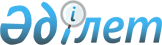 О внесении изменения в решение маслихата района Шал акына Северо - Казахстанской области от 3 февраля 2014 года № 25/12 "Об утверждении Правил проведения раздельных сходов местного сообщества и количественного состава представителей жителей города для участия в сходе местного сообщества города Сергеевка района Шал акына Северо-Казахстанской области"
					
			Утративший силу
			
			
		
					Решение маслихата района Шал акына Северо-Казахстанской области от 19 августа 2021 года № 10/3. Утратило силу решением маслихата района Шал акына Северо-Казахстанской области от 17 марта 2022 года № 19/10
      Сноска. Утратило силу решением маслихата района Шал акына Северо Казахстанской области от 17.03.2022 № 19/10 (вводится в действие по истечении десяти календарных дней после дня его первого официального опубликования).
      Маслихат района Шал акына Северо-Казахстанской области РЕШИЛ:
      1. Внести в решение маслихата района Шал акына Северо-Казахстанской области "Об утверждении Правил проведения раздельных сходов местного сообщества и количественного состава представителей жителей города для участия в сходе местного сообщества города Сергеевка района Шал акына Северо-Казахстанской области" от 3 февраля 2014 года № 25/12 (зарегистрировано в Реестре государственной регистрации нормативных правовых актов под № 2598) следующее изменение:
      приложение к указанному решению изложить в новой редакции согласно приложению к настоящему решению.
      2. Настоящее решение вводится в действие по истечении десяти календарных дней после дня его первого официального опубликования. Количественный состав представителей жителей города для участия в сходе местного сообщества города Сергеевка района Шал акына Северо-Казахстанской области
					© 2012. РГП на ПХВ «Институт законодательства и правовой информации Республики Казахстан» Министерства юстиции Республики Казахстан
				
      Секретарь маслихата района Шал акына

      Северо-Казахстанской области 

О. Амрин
Приложениек решению маслихатарайона Шал акынаСеверо-Казахстанской областиот 19 августа 2021 года№ 10/3Приложениек решению маслихатарайона Шал акынаСеверо-Казахстанской областиот 3 февраля 2014 года№ 25/12
№
Наименование улиц
Количество представителей жителей города для участия в сходе местного сообщества города Сергеевка
района Шал акына
Северо-Казахстанской области
(человек)
1
улица Абая
2
2
улица Автомобилистов
1
3
улица имени Алексея Брагина
1
4
улица Ахметбекова
1
5
улица Бейбітшілік
3
6
улица Букетова
3
7
улица Гагарина
2
8
улица имени Ғалыма Қадыралина
2
9
улица имени Герольда Бельгера
1
10
улица Гидростроителей
1
11
улица Д. Шопанова
2
12
улица имени Ермека Конарбаева
1
13
улица Есильская
1
14
улица имени Есима Шайкина
3
15
улица Желтоқсан
2
16
улица Западная
3
17
улица Заводская
1
18
улица Зеленая
1
19
улица Индустриальная
2
20
улица Казахстанская
1
21
улица Космонавтов
1
22
улица Котова
2
23
улица Красина
1
24
улица Крестьянская
1
25
улица Крымская
1
26
улица Құлеке батыр
3
27
улица Луговая
1
28
улица Малдыбаева
2
29
улица Молодежная
3
30
улица Набережная
3
31
улица Наурыз
1
32
улица Овражная
2
33
улица Павла Гончара
3
34
улица Победы
2
35
улица Полевая
2
36
улица Промышленная
1
37
улица Рябиновая
1
38
улица С. Муканова
2
39
улица Садовая
3
40
улица Солнечная
2
41
улица Спортивная
1
42
улица Степная
1
43
улица Столичная
1
44
улица Уәп Латанов
2
45
улица Ульфат Дүйсенов
1
46
улица Урожайная
1
47
улица Цветочная
1
48
улица Шал акына
1
49
улица Школьная
2
50
улица Шухова
2
51
улица Ибраева
3
52
улица Энергетиков
2
53
улица Энтузиастов
3
54
улица Юбилейная
3